HOW TO COMPLETE ELECTRONIC PAYMENT AGREEMENTEffective Summer 2021 the Electronic Payment Agreement location on your SIS account and the steps to complete the agreement are changing.Every new upcoming semester all students need to review and agree to the Payment Agreement terms prior to being able to register for classes in the new term.Once you complete the Payment Agreement steps, the Payment Agreement ‘hold’ will release, allowing you to register in classes.Completing the Electronic Consent and Electronic Payment Agreement is completely on-line from your SIS account, prior to your registration date.If you do wait to electronically sign the Payment Agreement until your registration date, the process is very simple and should not delay your registration more than a few minutes.How to know if you have a Payment Agreement hold: The red box below shows the holds area of your SIS account on your Student Center page.Uncompleted Payment Agreements will have a Payment Agreement hold.To know what term the Payment Agreement Hold is for, click on “Details”.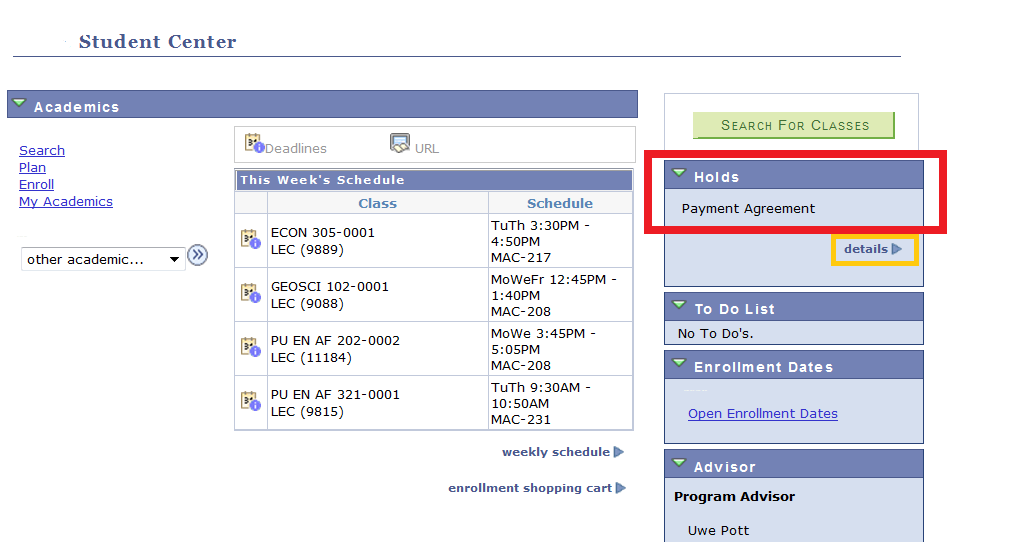 How to Complete the Consent and Payment Agreement: NOTE:   The Payment Agreement is no longer located in the “Finances” drop down box.Payment Agreement is located in your “To Do List” located on the right side of your SIS account Student Center page.Click on the Payment Agreement to begin the process of consent for electronic signature and acceptance of the agreement terms and conditions.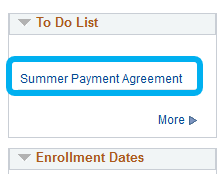 A “Task Progress” status bar is shown on the left side of your screen to show your progress through the steps of completing the Electronic Consent and Payment Agreement.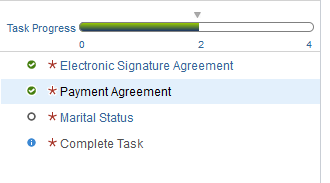 E-Signature ConsentAfter you click on the Payment Agreement in your “To Do List”, the “E-Signature Consent” will appear, which gives your permission to allow your electronic signature on the Payment Agreement.Please review the E-Signature Consent definition and terms.Click “I consent to Electronic Signature” box.Click “Save”If you would like to print a copy of the E-Signature Consent, click on the “Printable Page” button.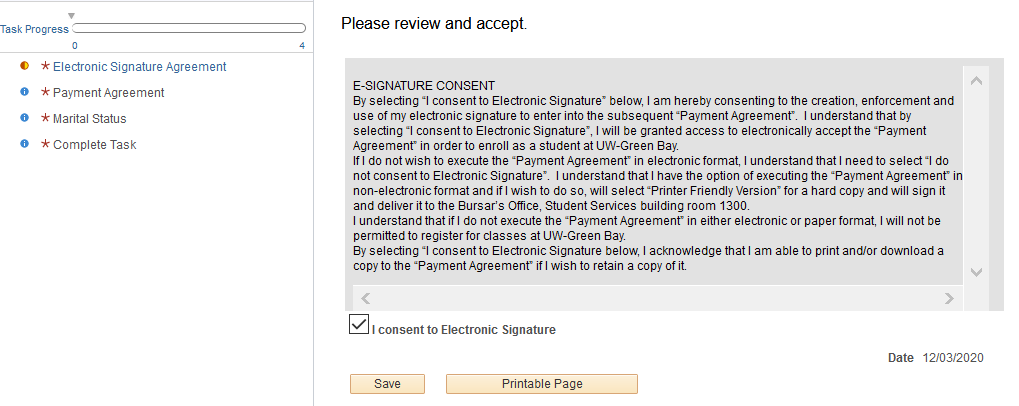 To move forward to next step, you can either click the “Payment Agreement on the left side toolbar (RED Arrow above indicates where to click)Or click you can click “Next” located in the top right corner of the screen to move forward on next step.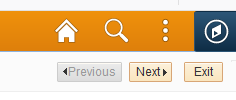 NOTE: 	You can click “Exit” at any time during the process, however you will not be able to enroll in classes until the Payment Agreement is completed.If you click “Exit” before completing the Agreement, you have the ability to return to the agreement and the process will pick up from where you left off.Electronic Payment AgreementAfter you click “Payment Agreement” on the left side of the screen, the Payment Agreement will appear.Please read the agreement contents carefully.Click the “Accept” box to accept the agreement terms and conditions.Click “Save”.If you would like to print a copy of the Payment Agreement, click the “Printable Page” button.After you have clicked Accept and Save, click “Marital Status” (see RED arrow below) on the left side of the screen for the next step in the agreement process.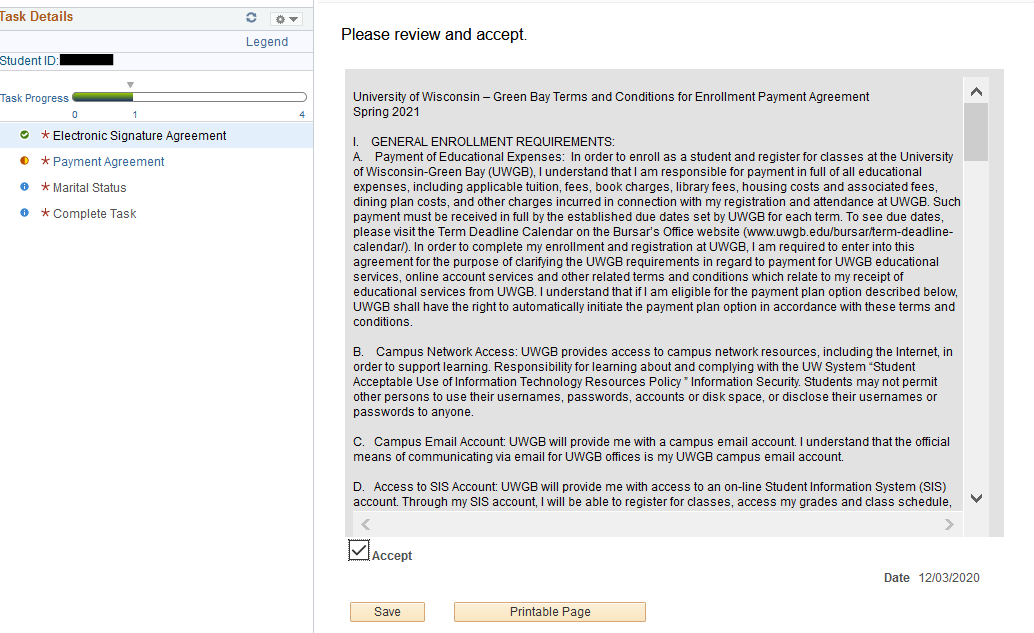 Marital StatusWisconsin state law requires notification be sent to your spouse as the Payment Agreement is an extension of ‘credit’.Marital Status section of the Payment Agreement must be completed by all students.Click the arrow on “Marital Status” drop down box to reveal status choices and select your Marital Status.If you are either a Non-Wisconsin resident or a Wisconsin Resident-Single, the ‘Required of WI Residents if Married or Legally Separated’ box does not need to be completed.If you are a Married or Legally Separated Wisconsin Resident, you must complete the “Required of WI Residents I Married or Legally Separated” information box.Click “Save”.Click “Complete Task” on the left side of the screen to move to last step in the agreement process (see RED arrow below).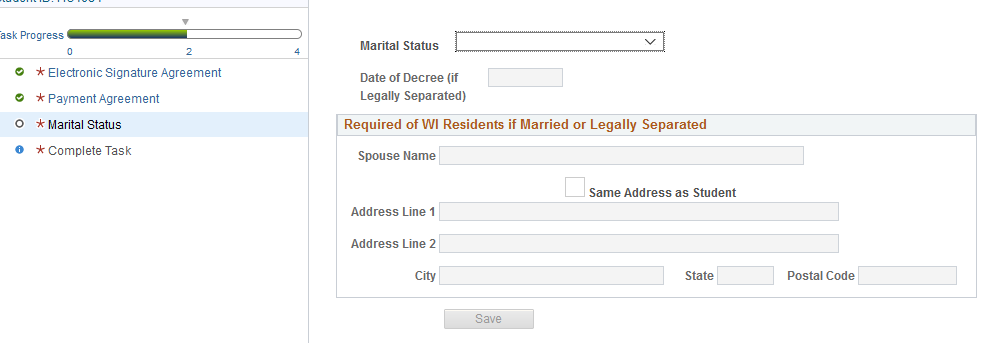 Complete TaskThe final step to “Complete Task” of the Payment Agreement is to click on “Finish”.When you click “Finish” the payment agreement hold will release, the payment agreement will be removed from your ‘To Do List’ and you will then be able to register in the upcoming term classes.		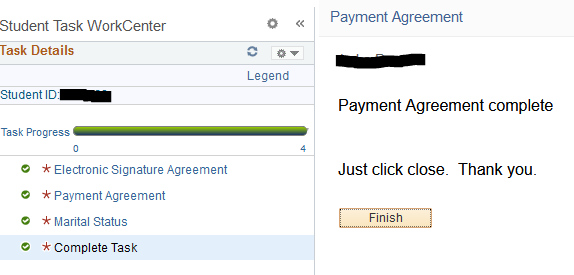 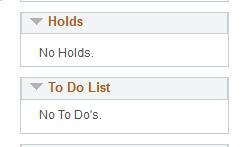 